FENOMENA KOMUNITAS MOBIL BMW E36DI KOTA BANDUNGSKRIPSIUntuk Memperoleh Gelar Sarjana Pada Program Studi Ilmu Komunikasi Fakultas Ilmu Sosial Dan Ilmu Politik Universitas Pasundan Oleh :Chandra Dwi Deshani122050254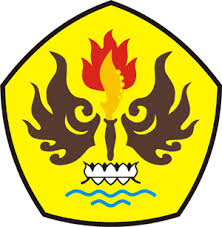 FAKULTAS ILMU SOSIAL DAN ILMU POLITIK UNIVERSITAS PASUNDAN BANDUNG 2017